 О внесении     изменений       в решение Собрания депутатов Старочукальского Сельского      поселения     « О бюджете Старочукальского сельского поселения Шемуршинского  района     Чувашской Республики на 2020 год и на плановый период 2021 и 2022 годовВ соответствии с Бюджетным кодексом Российской Федерации и Положением о регулировании бюджетных правоотношений в  Старочукальском сельском поселении Шемуршинского района Чувашской Республики, утвержденным решением  Собрания депутатов   сельского поселения  Шемуршинского района Чувашской Республики от 05 декабря 2013 года № 2  Собрание депутатов  Старочукальского сельского поселения Шемуршинского района Чувашской Республики решило:        Статья 1        Внести в решение  Собрания   депутатов Старочукальского  сельского поселения Шемуршинского района Чувашской Республики от 05 декабря  2019 г. № 2  «О бюджете  Старочукальского сельского поселения Шемуршинского района Чувашской Республики на 2020 год и на плановый период 2021 и 2022 годов»  следующие изменения:в статье 1:в части 1:в абзаце втором слова  «2430,9 тыс.рублей» заменить словами «4803,0 тыс.рублей» слова «1537,6 тыс.рублей»  заменить словами «3809,7 тыс.рублей», слова  «1537,6 тыс.рублей» заменить словами «3883,6 тыс.рублей»;в абзаце третьем слова "2430,9 тыс.рублей" заменить словами "5026,0 тыс. рублей»;в абзаце шестом слова "0 рублей" заменить словами "223,1 тыс. рублей»;2) в статье 3 приложение 3 изложить в следующей редакции:3)  в статье 4:в части 1:в пункте "а" слова "приложению 5" заменить словами "приложениям 5, 5,1";     4) Дополнить приложением 5. 1следующего содержания:5) приложение 7 изложить в следующей редакции:6) Дополнить приложением 9.1 следующего содержания:7) приложение 11 "Источники внутреннего финансирования дефицита бюджета Старочукальского сельского поселения Шемуршинского района  Чувашской Республики на 2020 год и на плановый период 2021 и 2022 годов изложить в следующей редакции:		                                                                            Приложение 11к решению Собрания депутатовСтарочукальского  сельского поселения Шемуршинского района  Чувашской Республики"О  бюджете Старочукальского сельского поселения Шемуршинского района Чувашской Республики на 2019 год и на плановый период 2020 и 2021 годов»И С Т О Ч Н И К И внутреннего финансирования дефицита бюджета Старочукальского сельского поселенияШемуршинского района Чувашской Республики на 2020 годСтатья 2        Настоящее решение вступает в силу со дня его официального опубликования и распространяется на правоотношения, возникшие с 1 января 2020 года.Председатель Собрания депутатовСтарочукальского сельского  поселенияШемуршинского района Чувашской республики                                                    П.А.ИльдяковИ.о.главы Старочукальского сельского поселения Шемуршинского районаЧувашской Республики                                                                                                       Н.Н.КувайскаяСПРАВКАоб источнике  и дате  официального  опубликования  (обнародования) муниципального    нормативного  правового акта     Реквизиты  муниципального нормативного  правового акта:            Решение Собрания депутатов  Старочукальского сельского поселения Шемуршинского района Чувашской Республики        30 марта   2020 года  №  1  «О внесении     изменений       в решение Собрания депутатов Старочукальского Сельского      поселения     « О бюджете  Старочукальского сельского поселения Шемуршинского  района     Чувашской Республики на 2020 год и на плановый период 2021 и 2022 годов»И.о.главы  Старочукальскогосельского поселения Шемуршинскогорайона Чувашской Республики                                                          Н.Н.Кувайская.                                   «01»    апреля 2020 г.ЧЁВАШ РЕСПУБЛИКИ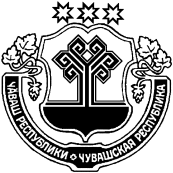 ШЁМЁРШЁ РАЙОН,ЧУВАШСКАЯ РЕСПУБЛИКА ШЕМУРШИНСКИЙ РАЙОН КИВ, ЧУКАЛ  ЯЛ ПОСЕЛЕНИЙ,Н ДЕПУТАТСЕН ПУХЁВ, ЙЫШЁНУ«30» пуш    2020с № 1Кив. Чукал ял.СОБРАНИЕ ДЕПУТАТОВ СТАРОЧУКАЛЬСКОГО СЕЛЬСКОГО  ПОСЕЛЕНИЯ                 РЕШЕНИЕот «30» марта  2020г № 1   деревня Старые Чукалы                                                                   Приложение 3                                                             к решению Собрания депутатов                                                              Старочукальского сельского поселения                                                            Шемуршинского района Чувашской Республики                                                           "О бюджете Старочукальского сельского                                                        поселения Шемуршинского района                                                                Чувашской Республики на 2020 год и на плановый                                                           период 2021 и 2022 годов»                                                                   Приложение 3                                                             к решению Собрания депутатов                                                              Старочукальского сельского поселения                                                            Шемуршинского района Чувашской Республики                                                           "О бюджете Старочукальского сельского                                                        поселения Шемуршинского района                                                                Чувашской Республики на 2020 год и на плановый                                                           период 2021 и 2022 годов»                                                                   Приложение 3                                                             к решению Собрания депутатов                                                              Старочукальского сельского поселения                                                            Шемуршинского района Чувашской Республики                                                           "О бюджете Старочукальского сельского                                                        поселения Шемуршинского района                                                                Чувашской Республики на 2020 год и на плановый                                                           период 2021 и 2022 годов»                                                                   Приложение 3                                                             к решению Собрания депутатов                                                              Старочукальского сельского поселения                                                            Шемуршинского района Чувашской Республики                                                           "О бюджете Старочукальского сельского                                                        поселения Шемуршинского района                                                                Чувашской Республики на 2020 год и на плановый                                                           период 2021 и 2022 годов»Прогнозируемые объемы Прогнозируемые объемы Прогнозируемые объемы Прогнозируемые объемы Прогнозируемые объемы Прогнозируемые объемы поступлений доходов в бюджет Старочукальского сельского поселенияна 2020 год поступлений доходов в бюджет Старочукальского сельского поселенияна 2020 год поступлений доходов в бюджет Старочукальского сельского поселенияна 2020 год поступлений доходов в бюджет Старочукальского сельского поселенияна 2020 год поступлений доходов в бюджет Старочукальского сельского поселенияна 2020 год поступлений доходов в бюджет Старочукальского сельского поселенияна 2020 год (тыс. рублей)(тыс. рублей)(тыс. рублей)(тыс. рублей)Код бюджетной 
классификацииКод бюджетной 
классификацииКод бюджетной 
классификацииНаименование доходовСуммаСумма12310000000000000000НАЛОГОВЫЕ И НЕНАЛОГОВЫЕ ДОХОДЫ, всего893,3в том числе:10100000000000000НАЛОГИ НА ПРИБЫЛЬ, ДОХОДЫ, всего18,9из них:10102000010000110налог на доходы физических лиц18,910300000000000000НАЛОГИ НА ТОВАРЫ (РАБОТЫ, УСЛУГИ), РЕАЛИЗУЕМЫЕ НА ТЕРРИТОРИИ РОССИЙСКОЙ ФЕДЕРАЦИИ292,310302000010000110Акцизы по подакцизным товарам (продукции), производимым на территории Российской Федерации292,310500000000000000НАЛОГИ НА СОВОКУПНЫЙ ДОХОД1,010503000000000110Единый сельскохозяйственный налог1,010600000000000000НАЛОГИ НА ИМУЩЕСТВО, всего265,0из них:10601000000000110налог на имущество с физических лиц 169,010606000000000110Земельный налог96,010800000000000000ГОСУДАРСТВЕННАЯ ПОШЛИНА4,011100000000000000ДОХОДЫ ОТ ИСПОЛЬЗОВАНИЯ ИМУЩЕСТВА, НАХОДЯЩЕГОСЯ В ГОСУДАРСТВЕННОЙ И МУНИЦИПАЛЬНОЙ СОБСТВЕННОСТИ, всего312,1из них:11105000000000120доходы, получаемые в виде арендной либо иной платы за передачу в возмездное пользование государственного и муниципального имущества (за исключением имущества бюджетных и автономных учреждений, а также имущества государственных и муниципальных унитарных предприятий, в том числе казенных)312,120000000000000000БЕЗВОЗМЕЗДНЫЕ ПОСТУПЛЕНИЯ, всего3909,620200000000000000Безвозмездные поступления от других бюджетов бюджетной системы Российской Федерации, всего3883,5в том числе:20201000000000151Дотации бюджетам бюджетной системы Российской Федерации, всего 1348,6из них:20201001100000151Дотации бюджетам поселений на выравнивание уровня бюджетной обеспеченности510,120201003100000151Дотации бюджетам сельских поселений на поддержку мер по обеспечению сбалансированности бюджетов838,520202000000000151Субсидии бюджетам бюджетной системы Российской Федерации (межбюджетные субсидии)2445,320203000000000151Субвенции бюджетам субъектов Российской Федерации и муниципальных образований89,620700000000000430Прочие безвозмездные  поступления26,1ИТОГО4802,9Приложение 5.1к решению Собрания депутатов Старочукальского сельского поселения Шемуршинского района Чувашской Республики«О бюджете Старочукальского сельского поселения Шемуршинского района Чувашской Республики на 2020 годи на плановый период                                                  2021 и 2022 годов»Приложение 5.1к решению Собрания депутатов Старочукальского сельского поселения Шемуршинского района Чувашской Республики«О бюджете Старочукальского сельского поселения Шемуршинского района Чувашской Республики на 2020 годи на плановый период                                                  2021 и 2022 годов»Приложение 5.1к решению Собрания депутатов Старочукальского сельского поселения Шемуршинского района Чувашской Республики«О бюджете Старочукальского сельского поселения Шемуршинского района Чувашской Республики на 2020 годи на плановый период                                                  2021 и 2022 годов»Приложение 5.1к решению Собрания депутатов Старочукальского сельского поселения Шемуршинского района Чувашской Республики«О бюджете Старочукальского сельского поселения Шемуршинского района Чувашской Республики на 2020 годи на плановый период                                                  2021 и 2022 годов»Приложение 5.1к решению Собрания депутатов Старочукальского сельского поселения Шемуршинского района Чувашской Республики«О бюджете Старочукальского сельского поселения Шемуршинского района Чувашской Республики на 2020 годи на плановый период                                                  2021 и 2022 годов»ИЗМЕНЕНИЕраспределения бюджетных ассигнований по разделам, подразделам, целевым статьям (муниципальным программам Старочукальского сельского поселения Шемуршинского района Чувашской Республики) и группам  (группам и подгруппам) видов расходов классификации расходов бюджета Старочукальского сельского поселения Шемуршинского района Чувашской Республики на 2020 год, предусмотренного приложениями к решению Собрания депутатов Старочукальского сельского поселения Шемуршинского района Чувашской Республики "О бюджете Старочукальского сельского поселения Шемуршинского района Чувашской Республики на 2020 год и на плановый период 2021 и 2022 годов"ИЗМЕНЕНИЕраспределения бюджетных ассигнований по разделам, подразделам, целевым статьям (муниципальным программам Старочукальского сельского поселения Шемуршинского района Чувашской Республики) и группам  (группам и подгруппам) видов расходов классификации расходов бюджета Старочукальского сельского поселения Шемуршинского района Чувашской Республики на 2020 год, предусмотренного приложениями к решению Собрания депутатов Старочукальского сельского поселения Шемуршинского района Чувашской Республики "О бюджете Старочукальского сельского поселения Шемуршинского района Чувашской Республики на 2020 год и на плановый период 2021 и 2022 годов"ИЗМЕНЕНИЕраспределения бюджетных ассигнований по разделам, подразделам, целевым статьям (муниципальным программам Старочукальского сельского поселения Шемуршинского района Чувашской Республики) и группам  (группам и подгруппам) видов расходов классификации расходов бюджета Старочукальского сельского поселения Шемуршинского района Чувашской Республики на 2020 год, предусмотренного приложениями к решению Собрания депутатов Старочукальского сельского поселения Шемуршинского района Чувашской Республики "О бюджете Старочукальского сельского поселения Шемуршинского района Чувашской Республики на 2020 год и на плановый период 2021 и 2022 годов"ИЗМЕНЕНИЕраспределения бюджетных ассигнований по разделам, подразделам, целевым статьям (муниципальным программам Старочукальского сельского поселения Шемуршинского района Чувашской Республики) и группам  (группам и подгруппам) видов расходов классификации расходов бюджета Старочукальского сельского поселения Шемуршинского района Чувашской Республики на 2020 год, предусмотренного приложениями к решению Собрания депутатов Старочукальского сельского поселения Шемуршинского района Чувашской Республики "О бюджете Старочукальского сельского поселения Шемуршинского района Чувашской Республики на 2020 год и на плановый период 2021 и 2022 годов"ИЗМЕНЕНИЕраспределения бюджетных ассигнований по разделам, подразделам, целевым статьям (муниципальным программам Старочукальского сельского поселения Шемуршинского района Чувашской Республики) и группам  (группам и подгруппам) видов расходов классификации расходов бюджета Старочукальского сельского поселения Шемуршинского района Чувашской Республики на 2020 год, предусмотренного приложениями к решению Собрания депутатов Старочукальского сельского поселения Шемуршинского района Чувашской Республики "О бюджете Старочукальского сельского поселения Шемуршинского района Чувашской Республики на 2020 год и на плановый период 2021 и 2022 годов"ИЗМЕНЕНИЕраспределения бюджетных ассигнований по разделам, подразделам, целевым статьям (муниципальным программам Старочукальского сельского поселения Шемуршинского района Чувашской Республики) и группам  (группам и подгруппам) видов расходов классификации расходов бюджета Старочукальского сельского поселения Шемуршинского района Чувашской Республики на 2020 год, предусмотренного приложениями к решению Собрания депутатов Старочукальского сельского поселения Шемуршинского района Чувашской Республики "О бюджете Старочукальского сельского поселения Шемуршинского района Чувашской Республики на 2020 год и на плановый период 2021 и 2022 годов"(тыс. рублей)(тыс. рублей)(тыс. рублей)(тыс. рублей)(тыс. рублей)(тыс. рублей)НаименованиеРазделПодразделЦелевая статья (муниципальные программы)Группа (группа и подгруппа) вида расходовСумма (увеличение, уменьшение(-))НаименованиеРазделПодразделЦелевая статья (муниципальные программы)Группа (группа и подгруппа) вида расходовСумма (увеличение, уменьшение(-))123456Всего2 595,2Национальная безопасность и правоохранительная деятельность0335,0Обеспечение пожарной безопасности031035,0Муниципальная программа  "Повышение безопасности жизнедеятельности населения и территорий Чувашской Республики" 0310Ц80000000035,0Подпрограмма "Защита населения и территорий от чрезвычайных ситуаций природного и техногенного характера, обеспечение пожарной безопасности и безопасности населения на водных объектах на территории Чувашской Республики"  муниципальной программы "Повышение безопасности жизнедеятельности населения и территорий Чувашской Республики"0310Ц81000000035,0Основное мероприятие "Обеспечение деятельности муниципальных учреждений, реализующих на территории Чувашской Республики государственную политику в области пожарной безопасности"0310Ц81010000035,0Обеспечение деятельности муниципальных учреждений, реализующих на территории Чувашской Республики государственную политику в области пожарной безопасности0310Ц81017002035,0Закупка товаров, работ и услуг для обеспечения государственных (муниципальных) нужд0310Ц81017002020035,0Иные закупки товаров, работ и услуг для обеспечения государственных (муниципальных) нужд0310Ц81017002024035,0Национальная экономика0460,0Дорожное хозяйство (дорожные фонды)040960,0Муниципальная программа Чувашской Республики "Комплексное развитие сельских территорий Чувашской Республики"0409A60000000060,0Подпрограмма "Создание и развитие инфраструктуры на сельских территориях" государственной программы Чувашской Республики "Комплексное развитие сельских территорий Чувашской Республики"0409A62000000060,0Основное мероприятие "Комплексное обустройство населенных пунктов, расположенных в сельской местности, объектами социальной и инженерной инфраструктуры, а также строительство и реконструкция автомобильных дорог"0409A62010000060,0Реализация проектов развития общественной инфраструктуры, основанных на местных инициативах0409A6201S657060,0Закупка товаров, работ и услуг для обеспечения государственных (муниципальных) нужд0409A6201S657020060,0Иные закупки товаров, работ и услуг для обеспечения государственных (муниципальных) нужд0409A6201S657024060,0Муниципальная программа "Развитие транспортной системы"0409Ч2000000000,0Подпрограмма "Безопасные и качественные автомобильные дороги" муниципальной программы "Развитие транспортной системы"0409Ч2100000000,0Основное мероприятие "Мероприятия, реализуемые с привлечением межбюджетных трансфертов бюджетам другого уровня"0409Ч2103000000,0Капитальный ремонт и ремонт автомобильных дорог общего пользования местного значения в границах населенных пунктов поселения0409Ч2103S419164,0Закупка товаров, работ и услуг для обеспечения государственных (муниципальных) нужд0409Ч2103S419120064,0Иные закупки товаров, работ и услуг для обеспечения государственных (муниципальных) нужд0409Ч2103S419124064,0Содержание автомобильных дорог общего пользования местного значения в границах населенных пунктов поселения0409Ч2103S4192-64,0Закупка товаров, работ и услуг для обеспечения государственных (муниципальных) нужд0409Ч2103S4192200-64,0Иные закупки товаров, работ и услуг для обеспечения государственных (муниципальных) нужд0409Ч2103S4192240-64,0Жилищно-коммунальное хозяйство052 490,2Благоустройство05032 490,2Муниципальная  программа "Формирование современной городской среды на территории Чувашской Республики"0503A5000000001 506,9Подпрограмма "Благоустройство дворовых и общественных территорий" муниципальной программы "Формирование современной городской среды на территории Чувашской Республики"0503A5100000001 506,9Основное мероприятие "Содействие благоустройству населенных пунктов Чувашской Республики"0503A5102000001 506,9Уличное освещение0503A51027740017,0Закупка товаров, работ и услуг для обеспечения государственных (муниципальных) нужд0503A51027740020017,0Иные закупки товаров, работ и услуг для обеспечения государственных (муниципальных) нужд0503A51027740024017,0Реализация мероприятий по благоустройству территории0503A510277420130,0Закупка товаров, работ и услуг для обеспечения государственных (муниципальных) нужд0503A510277420200130,0Иные закупки товаров, работ и услуг для обеспечения государственных (муниципальных) нужд0503A510277420240130,0Реализация комплекса мероприятий по благоустройству дворовых территорий и тротуаров0503A5102S54201 359,9Закупка товаров, работ и услуг для обеспечения государственных (муниципальных) нужд0503A5102S54202001 359,9Иные закупки товаров, работ и услуг для обеспечения государственных (муниципальных) нужд0503A5102S54202401 359,9Муниципальная программа  "Развитие сельского хозяйства и регулирование рынка сельскохозяйственной продукции, сырья и продовольствия" 0503Ц900000000983,3Подпрограмма "Устойчивое развитие сельских территорий Чувашской Республики" муниципальной программы "Развитие сельского хозяйства и регулирование рынка сельскохозяйственной продукции, сырья и продовольствия"0503Ц990000000983,3Основное мероприятие "Комплексное обустройство населенных пунктов, расположенных в сельской местности, объектами социальной и инженерной инфраструктуры, а также строительство и реконструкция автомобильных дорог"0503Ц990200000983,3Реализация проектов развития общественной инфраструктуры, основанных на местных инициативах0503Ц9902S6570983,3Закупка товаров, работ и услуг для обеспечения государственных (муниципальных) нужд0503Ц9902S6570200983,3Иные закупки товаров, работ и услуг для обеспечения государственных (муниципальных) нужд0503Ц9902S6570240983,3Культура, кинематография0810,0Культура080110,0Муниципальная программа "Развитие культуры и туризма" 0801Ц40000000010,0Подпрограмма "Развитие культуры в Чувашской Республике" муниципальной программы "Развитие культуры и туризма"0801Ц41000000010,0Основное мероприятие "Сохранение и развитие народного творчества"0801Ц41070000010,0Обеспечение деятельности учреждений в сфере культурно-досугового обслуживания населения0801Ц41074039010,0Закупка товаров, работ и услуг для обеспечения государственных (муниципальных) нужд0801Ц41074039020010,0Иные закупки товаров, работ и услуг для обеспечения государственных (муниципальных) нужд0801Ц41074039024010,0Приложение 7к Закону Чувашской Республики«О республиканском бюджете Чувашской Республики на 2020 год и на плановый период 2021 и 2022 годов»Приложение 7к Закону Чувашской Республики«О республиканском бюджете Чувашской Республики на 2020 год и на плановый период 2021 и 2022 годов»Приложение 7к Закону Чувашской Республики«О республиканском бюджете Чувашской Республики на 2020 год и на плановый период 2021 и 2022 годов»Приложение 7к Закону Чувашской Республики«О республиканском бюджете Чувашской Республики на 2020 год и на плановый период 2021 и 2022 годов»Приложение 7к Закону Чувашской Республики«О республиканском бюджете Чувашской Республики на 2020 год и на плановый период 2021 и 2022 годов»Приложение 7к Закону Чувашской Республики«О республиканском бюджете Чувашской Республики на 2020 год и на плановый период 2021 и 2022 годов»Распределение бюджетных ассигнований по целевым статьям (государственным программам Чувашской Республики и непрограммным направлениям деятельности), группам видов расходов, разделам, подразделам классификации расходов республиканского бюджета Чувашской Республики на 2020 годРаспределение бюджетных ассигнований по целевым статьям (государственным программам Чувашской Республики и непрограммным направлениям деятельности), группам видов расходов, разделам, подразделам классификации расходов республиканского бюджета Чувашской Республики на 2020 годРаспределение бюджетных ассигнований по целевым статьям (государственным программам Чувашской Республики и непрограммным направлениям деятельности), группам видов расходов, разделам, подразделам классификации расходов республиканского бюджета Чувашской Республики на 2020 годРаспределение бюджетных ассигнований по целевым статьям (государственным программам Чувашской Республики и непрограммным направлениям деятельности), группам видов расходов, разделам, подразделам классификации расходов республиканского бюджета Чувашской Республики на 2020 годРаспределение бюджетных ассигнований по целевым статьям (государственным программам Чувашской Республики и непрограммным направлениям деятельности), группам видов расходов, разделам, подразделам классификации расходов республиканского бюджета Чувашской Республики на 2020 годРаспределение бюджетных ассигнований по целевым статьям (государственным программам Чувашской Республики и непрограммным направлениям деятельности), группам видов расходов, разделам, подразделам классификации расходов республиканского бюджета Чувашской Республики на 2020 год(тыс. рублей)(тыс. рублей)(тыс. рублей)(тыс. рублей)(тыс. рублей)(тыс. рублей)НаименованиеЦелевая статья (государственные программы и непрограммные направления деятельности)Группа вида расходовРазделПодразделСуммаНаименованиеЦелевая статья (государственные программы и непрограммные направления деятельности)Группа вида расходовРазделПодразделСумма1234567Всего5 026,01.Муниципальная программа "Социальная поддержка граждан" Ц3000000000,41.1.Подпрограмма "Социальная защита населения Чувашской Республики" муниципальной программы "Социальная поддержка граждан"Ц3100000000,4Основное мероприятие "Создание благоприятных условий жизнедеятельности ветеранам, гражданам пожилого возраста, инвалидам"Ц3105000000,4Осуществление мероприятий по проведению информационно-разъяснительной и методической работы по социальной защите граждан и изготовление бланочной продукцииЦ3105115300,4Закупка товаров, работ и услуг для обеспечения государственных (муниципальных) нуждЦ3105115302000,4Иные закупки товаров, работ и услуг для обеспечения государственных (муниципальных) нуждЦ3105115302400,4Общегосударственные вопросыЦ310511530240010,4Другие общегосударственные вопросыЦ31051153024001130,42.Муниципальная программа "Развитие культуры и туризма" Ц400000000628,22.1.Подпрограмма "Развитие культуры в Чувашской Республике" муниципальной программы "Развитие культуры и туризма"Ц410000000628,2Основное мероприятие "Сохранение и развитие народного творчества"Ц410700000625,9Обеспечение деятельности учреждений в сфере культурно-досугового обслуживания населенияЦ410740390625,9Расходы на выплаты персоналу в целях обеспечения выполнения функций государственными (муниципальными) органами, казенными учреждениями, органами управления государственными внебюджетными фондамиЦ41074039010048,2Расходы на выплаты персоналу казенных учрежденийЦ41074039011048,2Культура, кинематографияЦ4107403901100848,2КультураЦ410740390110080148,2Закупка товаров, работ и услуг для обеспечения государственных (муниципальных) нуждЦ410740390200178,2Иные закупки товаров, работ и услуг для обеспечения государственных (муниципальных) нуждЦ410740390240178,2Культура, кинематографияЦ41074039024008178,2КультураЦ4107403902400801178,2Межбюджетные трансфертыЦ410740390500357,5Иные межбюджетные трансфертыЦ410740390540357,5Культура, кинематографияЦ41074039054008357,5КультураЦ4107403905400801357,5Иные бюджетные ассигнованияЦ41074039080042,0Уплата налогов, сборов и иных платежейЦ41074039085042,0Культура, кинематографияЦ4107403908500842,0КультураЦ410740390850080142,0Основное мероприятие "Поддержка детского и юношеского творчества"Ц4109000002,3Организация и проведение мероприятий, связанных с празднованием юбилейных дат муниципального образования, выполнением других обязательств муниципального образованияЦ4109701502,3Иные бюджетные ассигнованияЦ4109701508002,3Уплата налогов, сборов и иных платежейЦ4109701508502,3Общегосударственные вопросыЦ410970150850012,3Другие общегосударственные вопросыЦ41097015085001132,33.Муниципальная  программа "Развитие физической культуры и спорта"Ц50000000013,03.1.Подпрограмма "Развитие физической культуры и массового спорта" муниципальной программы "Развитие физической культуры и спорта"Ц51000000013,0Основное мероприятие "Физкультурно-оздоровительная и спортивно-массовая работа с населением"Ц51010000013,0Организация и проведение официальных физкультурных мероприятийЦ51017139013,0Социальное обеспечение и иные выплаты населениюЦ51017139030013,0Премии и грантыЦ51017139035013,0Физическая культура и спортЦ5101713903501113,0Физическая культураЦ510171390350110113,04.Муниципальная программа  "Повышение безопасности жизнедеятельности населения и территорий Чувашской Республики" Ц80000000039,84.1.Подпрограмма "Защита населения и территорий от чрезвычайных ситуаций природного и техногенного характера, обеспечение пожарной безопасности и безопасности населения на водных объектах на территории Чувашской Республики"  муниципальной программы "Повышение безопасности жизнедеятельности населения и территорий Чувашской Республики"Ц81000000039,8Основное мероприятие "Обеспечение деятельности муниципальных учреждений, реализующих на территории Чувашской Республики государственную политику в области пожарной безопасности"Ц81010000039,8Обеспечение деятельности муниципальных учреждений, реализующих на территории Чувашской Республики государственную политику в области пожарной безопасностиЦ81017002039,8Закупка товаров, работ и услуг для обеспечения государственных (муниципальных) нуждЦ81017002020035,0Иные закупки товаров, работ и услуг для обеспечения государственных (муниципальных) нуждЦ81017002024035,0Национальная безопасность и правоохранительная деятельностьЦ8101700202400335,0Обеспечение пожарной безопасностиЦ810170020240031035,0Иные бюджетные ассигнованияЦ8101700208004,8Уплата налогов, сборов и иных платежейЦ8101700208504,8Национальная безопасность и правоохранительная деятельностьЦ810170020850034,8Обеспечение пожарной безопасностиЦ81017002085003104,85.Муниципальная программа  "Развитие сельского хозяйства и регулирование рынка сельскохозяйственной продукции, сырья и продовольствия" Ц900000000998,35.1.Подпрограмма "Организация научного и информационного обслуживания агропромышленного комплекса" муниципальной программы "Развитие сельского хозяйства и регулирование рынка сельскохозяйственной продукции, сырья и продовольствия"Ц96000000015,0Основное мероприятие "Формирование государственных информационных ресурсов в сферах обеспечения продовольственной безопасности и управления агропромышленным комплексом"Ц96020000015,0Организация конкурсов, выставок и ярмарок с участием организаций агропромышленного комплексаЦ96027266015,0Социальное обеспечение и иные выплаты населениюЦ96027266030015,0Премии и грантыЦ96027266035015,0Культура, кинематографияЦ9602726603500815,0КультураЦ960272660350080115,05.2.Подпрограмма "Устойчивое развитие сельских территорий Чувашской Республики" муниципальной программы "Развитие сельского хозяйства и регулирование рынка сельскохозяйственной продукции, сырья и продовольствия"Ц990000000983,3Основное мероприятие "Комплексное обустройство населенных пунктов, расположенных в сельской местности, объектами социальной и инженерной инфраструктуры, а также строительство и реконструкция автомобильных дорог"Ц990200000983,3Реализация проектов развития общественной инфраструктуры, основанных на местных инициативахЦ9902S6570983,3Закупка товаров, работ и услуг для обеспечения государственных (муниципальных) нуждЦ9902S6570200983,3Иные закупки товаров, работ и услуг для обеспечения государственных (муниципальных) нуждЦ9902S6570240983,3Жилищно-коммунальное хозяйствоЦ9902S657024005983,3БлагоустройствоЦ9902S65702400503983,36.Муниципальная программа "Развитие транспортной системы"Ч200000000672,66.1.Подпрограмма "Безопасные и качественные автомобильные дороги" муниципальной программы "Развитие транспортной системы"Ч210000000672,6Основное мероприятие "Мероприятия, реализуемые с привлечением межбюджетных трансфертов бюджетам другого уровня"Ч210300000672,6Капитальный ремонт и ремонт автомобильных дорог общего пользования местного значения в границах населенных пунктов поселенияЧ2103S4191299,6Закупка товаров, работ и услуг для обеспечения государственных (муниципальных) нуждЧ2103S4191200299,6Иные закупки товаров, работ и услуг для обеспечения государственных (муниципальных) нуждЧ2103S4191240299,6Национальная экономикаЧ2103S419124004299,6Дорожное хозяйство (дорожные фонды)Ч2103S41912400409299,6Содержание автомобильных дорог общего пользования местного значения в границах населенных пунктов поселенияЧ2103S4192373,1Закупка товаров, работ и услуг для обеспечения государственных (муниципальных) нуждЧ2103S4192200373,1Иные закупки товаров, работ и услуг для обеспечения государственных (муниципальных) нуждЧ2103S4192240373,1Национальная экономикаЧ2103S419224004373,1Дорожное хозяйство (дорожные фонды)Ч2103S41922400409373,17.Муниципальная программа "Управление общественными финансами и муниципальным долгом" Ч40000000099,67.1.Подпрограмма "Совершенствование бюджетной политики и обеспечение сбалансированности бюджета" муниципальной программы "Управление общественными финансами и муниципальным долгом"Ч41000000099,6Основное мероприятие "Развитие бюджетного планирования, формирование республиканского бюджета Чувашской Республики на очередной финансовый год и плановый период"Ч41010000010,0Резервный фонд администрации муниципального образования Чувашской РеспубликиЧ41017343010,0Иные бюджетные ассигнованияЧ41017343080010,0Резервные средстваЧ41017343087010,0Общегосударственные вопросыЧ4101734308700110,0Резервные фондыЧ410173430870011110,0Основное мероприятие "Осуществление мер финансовой поддержки бюджетов муниципальных районов, городских округов и поселений, направленных на обеспечение их сбалансированности и повышение уровня бюджетной обеспеченности"Ч41040000089,6Осуществление первичного воинского учета на территориях, где отсутствуют военные комиссариаты, за счет субвенции, предоставляемой из федерального бюджетаЧ41045118089,6Расходы на выплаты персоналу в целях обеспечения выполнения функций государственными (муниципальными) органами, казенными учреждениями, органами управления государственными внебюджетными фондамиЧ41045118010082,7Расходы на выплаты персоналу государственных (муниципальных) органовЧ41045118012082,7Национальная оборонаЧ4104511801200282,7Мобилизационная и вневойсковая подготовкаЧ410451180120020382,7Закупка товаров, работ и услуг для обеспечения государственных (муниципальных) нуждЧ4104511802006,9Иные закупки товаров, работ и услуг для обеспечения государственных (муниципальных) нуждЧ4104511802406,9Национальная оборонаЧ410451180240026,9Мобилизационная и вневойсковая подготовкаЧ41045118024002036,98.Муниципальная программа "Развитие потенциала муниципального управления" Ч500000000933,48.1.Обеспечение реализации муниципальной программы "Развитие потенциала государственного управления"Ч5Э0000000933,4Основное мероприятие "Общепрограммные расходы"Ч5Э0100000933,4Обеспечение функций муниципальных органовЧ5Э0100200816,4Расходы на выплаты персоналу в целях обеспечения выполнения функций государственными (муниципальными) органами, казенными учреждениями, органами управления государственными внебюджетными фондамиЧ5Э0100200100816,4Расходы на выплаты персоналу государственных (муниципальных) органовЧ5Э0100200120816,4Общегосударственные вопросыЧ5Э010020012001816,4Функционирование Правительства Российской Федерации, высших исполнительных органов государственной власти субъектов Российской Федерации, местных администрацийЧ5Э01002001200104816,4Обеспечение деятельности (оказание услуг) муниципальных учрежденийЧ5Э010060087,3Закупка товаров, работ и услуг для обеспечения государственных (муниципальных) нуждЧ5Э010060020081,5Иные закупки товаров, работ и услуг для обеспечения государственных (муниципальных) нуждЧ5Э010060024081,5Общегосударственные вопросыЧ5Э01006002400181,5Другие общегосударственные вопросыЧ5Э0100600240011381,5Иные бюджетные ассигнованияЧ5Э01006008005,8Уплата налогов, сборов и иных платежейЧ5Э01006008505,8Общегосударственные вопросыЧ5Э0100600850015,8Другие общегосударственные вопросыЧ5Э010060085001135,8Организация и проведение выборов в законодательные (представительные) органы муниципального образованияЧ5Э017379029,7Иные бюджетные ассигнованияЧ5Э017379080029,7Специальные расходыЧ5Э017379088029,7Общегосударственные вопросыЧ5Э01737908800129,7Обеспечение проведения выборов и референдумовЧ5Э0173790880010729,79.Муниципальная программа "Развитие земельных и имущественных отношений"A40000000010,09.1.Подпрограмма "Управление муниципальным имуществом" муниципальной программы "Развитие земельных и имущественных отношений"A4100000005,0Основное мероприятие "Создание условий для максимального вовлечения в хозяйственный оборот муниципального имущества, в том числе земельных участков"A4102000005,0Проведение землеустроительных (кадастровых) работ по земельным участкам, находящимся в собственности муниципального образования, и внесение сведений в кадастр недвижимостиA4102775905,0Закупка товаров, работ и услуг для обеспечения государственных (муниципальных) нуждA4102775902005,0Иные закупки товаров, работ и услуг для обеспечения государственных (муниципальных) нуждA4102775902405,0Национальная экономикаA410277590240045,0Другие вопросы в области национальной экономикиA41027759024004125,09.2.Подпрограмма "Формирование эффективного государственного сектора экономики Чувашской Республики"муниципальной программы "Развитие земельных и имущественных отношений"A4200000005,0Основное мероприятие "Эффективное управление муниципальным имуществом"A4202000005,0Обеспечение гарантий прав на муниципальное имущество, в том числе на землю, и защита прав и законных интересов собственников, землепользователей, землевладельцев и арендаторов земельных участковA4202736205,0Закупка товаров, работ и услуг для обеспечения государственных (муниципальных) нуждA4202736202003,0Иные закупки товаров, работ и услуг для обеспечения государственных (муниципальных) нуждA4202736202403,0Общегосударственные вопросыA420273620240013,0Другие общегосударственные вопросыA42027362024001133,0Иные бюджетные ассигнованияA4202736208002,0Уплата налогов, сборов и иных платежейA4202736208502,0Жилищно-коммунальное хозяйствоA420273620850052,0Жилищное хозяйствоA42027362085005012,010.Муниципальная  программа "Формирование современной городской среды на территории Чувашской Республики"A5000000001 570,710.1.Подпрограмма "Благоустройство дворовых и общественных территорий" муниципальной программы "Формирование современной городской среды на территории Чувашской Республики"A5100000001 570,7Основное мероприятие "Содействие благоустройству населенных пунктов Чувашской Республики"A5102000001 570,7Уличное освещениеA51027740046,8Закупка товаров, работ и услуг для обеспечения государственных (муниципальных) нуждA51027740020046,8Иные закупки товаров, работ и услуг для обеспечения государственных (муниципальных) нуждA51027740024046,8Жилищно-коммунальное хозяйствоA5102774002400546,8БлагоустройствоA510277400240050346,8Реализация мероприятий по благоустройству территорииA510277420164,0Закупка товаров, работ и услуг для обеспечения государственных (муниципальных) нуждA510277420200164,0Иные закупки товаров, работ и услуг для обеспечения государственных (муниципальных) нуждA510277420240164,0Жилищно-коммунальное хозяйствоA51027742024005164,0БлагоустройствоA5102774202400503164,0Реализация комплекса мероприятий по благоустройству дворовых территорий и тротуаровA5102S54201 359,9Закупка товаров, работ и услуг для обеспечения государственных (муниципальных) нуждA5102S54202001 359,9Иные закупки товаров, работ и услуг для обеспечения государственных (муниципальных) нуждA5102S54202401 359,9Жилищно-коммунальное хозяйствоA5102S5420240051 359,9БлагоустройствоA5102S542024005031 359,911.Муниципальная программа Чувашской Республики "Комплексное развитие сельских территорий Чувашской Республики"A60000000060,011.1.Подпрограмма "Создание и развитие инфраструктуры на сельских территориях" государственной программы Чувашской Республики "Комплексное развитие сельских территорий Чувашской Республики"A62000000060,0Основное мероприятие "Комплексное обустройство населенных пунктов, расположенных в сельской местности, объектами социальной и инженерной инфраструктуры, а также строительство и реконструкция автомобильных дорог"A62010000060,0Реализация проектов развития общественной инфраструктуры, основанных на местных инициативахA6201S657060,0Закупка товаров, работ и услуг для обеспечения государственных (муниципальных) нуждA6201S657020060,0Иные закупки товаров, работ и услуг для обеспечения государственных (муниципальных) нуждA6201S657024060,0Национальная экономикаA6201S65702400460,0Дорожное хозяйство (дорожные фонды)A6201S6570240040960,0Приложение 9.1к решению Собрания депутатов Старочукальского сельского поселения Шемуршинского района Чувашской Республики«О бюджете Старочукальского сельского поселения Шемуршинского района Чувашской Республики на 2020 годи на плановый период                                                  2021 и 2022 годов»Приложение 9.1к решению Собрания депутатов Старочукальского сельского поселения Шемуршинского района Чувашской Республики«О бюджете Старочукальского сельского поселения Шемуршинского района Чувашской Республики на 2020 годи на плановый период                                                  2021 и 2022 годов»Приложение 9.1к решению Собрания депутатов Старочукальского сельского поселения Шемуршинского района Чувашской Республики«О бюджете Старочукальского сельского поселения Шемуршинского района Чувашской Республики на 2020 годи на плановый период                                                  2021 и 2022 годов»Приложение 9.1к решению Собрания депутатов Старочукальского сельского поселения Шемуршинского района Чувашской Республики«О бюджете Старочукальского сельского поселения Шемуршинского района Чувашской Республики на 2020 годи на плановый период                                                  2021 и 2022 годов»Приложение 9.1к решению Собрания депутатов Старочукальского сельского поселения Шемуршинского района Чувашской Республики«О бюджете Старочукальского сельского поселения Шемуршинского района Чувашской Республики на 2020 годи на плановый период                                                  2021 и 2022 годов»Приложение 9.1к решению Собрания депутатов Старочукальского сельского поселения Шемуршинского района Чувашской Республики«О бюджете Старочукальского сельского поселения Шемуршинского района Чувашской Республики на 2020 годи на плановый период                                                  2021 и 2022 годов»ИЗМЕНЕНИЕведомственной структуры расходов бюджета Старочукальского сельского поселения Шемуршинского района Чувашской Республики на 2020 год, предусмотренной приложениями к решению Собрания депутатов Старочукальского сельского поселения Шемуршинского района Чувашской Республики "О бюджете Старочукальского сельского поселения Шемуршинского района Чувашской Республики на 2020 год и на плановый период 2021 и 2022 годов"ИЗМЕНЕНИЕведомственной структуры расходов бюджета Старочукальского сельского поселения Шемуршинского района Чувашской Республики на 2020 год, предусмотренной приложениями к решению Собрания депутатов Старочукальского сельского поселения Шемуршинского района Чувашской Республики "О бюджете Старочукальского сельского поселения Шемуршинского района Чувашской Республики на 2020 год и на плановый период 2021 и 2022 годов"ИЗМЕНЕНИЕведомственной структуры расходов бюджета Старочукальского сельского поселения Шемуршинского района Чувашской Республики на 2020 год, предусмотренной приложениями к решению Собрания депутатов Старочукальского сельского поселения Шемуршинского района Чувашской Республики "О бюджете Старочукальского сельского поселения Шемуршинского района Чувашской Республики на 2020 год и на плановый период 2021 и 2022 годов"ИЗМЕНЕНИЕведомственной структуры расходов бюджета Старочукальского сельского поселения Шемуршинского района Чувашской Республики на 2020 год, предусмотренной приложениями к решению Собрания депутатов Старочукальского сельского поселения Шемуршинского района Чувашской Республики "О бюджете Старочукальского сельского поселения Шемуршинского района Чувашской Республики на 2020 год и на плановый период 2021 и 2022 годов"ИЗМЕНЕНИЕведомственной структуры расходов бюджета Старочукальского сельского поселения Шемуршинского района Чувашской Республики на 2020 год, предусмотренной приложениями к решению Собрания депутатов Старочукальского сельского поселения Шемуршинского района Чувашской Республики "О бюджете Старочукальского сельского поселения Шемуршинского района Чувашской Республики на 2020 год и на плановый период 2021 и 2022 годов"ИЗМЕНЕНИЕведомственной структуры расходов бюджета Старочукальского сельского поселения Шемуршинского района Чувашской Республики на 2020 год, предусмотренной приложениями к решению Собрания депутатов Старочукальского сельского поселения Шемуршинского района Чувашской Республики "О бюджете Старочукальского сельского поселения Шемуршинского района Чувашской Республики на 2020 год и на плановый период 2021 и 2022 годов"ИЗМЕНЕНИЕведомственной структуры расходов бюджета Старочукальского сельского поселения Шемуршинского района Чувашской Республики на 2020 год, предусмотренной приложениями к решению Собрания депутатов Старочукальского сельского поселения Шемуршинского района Чувашской Республики "О бюджете Старочукальского сельского поселения Шемуршинского района Чувашской Республики на 2020 год и на плановый период 2021 и 2022 годов"(тыс. рублей)(тыс. рублей)(тыс. рублей)(тыс. рублей)(тыс. рублей)(тыс. рублей)(тыс. рублей)НаименованиеГлавный распорядительРазделПодразделЦелевая статья (муниципальные программы)Группа (группа и подгруппа) вида расходовСумма (увеличение, уменьшение(-))НаименованиеГлавный распорядительРазделПодразделЦелевая статья (муниципальные программы)Группа (группа и подгруппа) вида расходовСумма (увеличение, уменьшение(-))1234567Всего2 595,2Администрация Старочукальского сельского поселения Шемуршинского района Чувашской Республики9932 595,2Национальная безопасность и правоохранительная деятельность9930335,0Обеспечение пожарной безопасности993031035,0Муниципальная программа  "Повышение безопасности жизнедеятельности населения и территорий Чувашской Республики" 9930310Ц80000000035,0Подпрограмма "Защита населения и территорий от чрезвычайных ситуаций природного и техногенного характера, обеспечение пожарной безопасности и безопасности населения на водных объектах на территории Чувашской Республики"  муниципальной программы "Повышение безопасности жизнедеятельности населения и территорий Чувашской Республики"9930310Ц81000000035,0Основное мероприятие "Обеспечение деятельности муниципальных учреждений, реализующих на территории Чувашской Республики государственную политику в области пожарной безопасности"9930310Ц81010000035,0Обеспечение деятельности муниципальных учреждений, реализующих на территории Чувашской Республики государственную политику в области пожарной безопасности9930310Ц81017002035,0Закупка товаров, работ и услуг для обеспечения государственных (муниципальных) нужд9930310Ц81017002020035,0Иные закупки товаров, работ и услуг для обеспечения государственных (муниципальных) нужд9930310Ц81017002024035,0Национальная экономика9930460,0Дорожное хозяйство (дорожные фонды)993040960,0Муниципальная программа Чувашской Республики "Комплексное развитие сельских территорий Чувашской Республики"9930409A60000000060,0Подпрограмма "Создание и развитие инфраструктуры на сельских территориях" государственной программы Чувашской Республики "Комплексное развитие сельских территорий Чувашской Республики"9930409A62000000060,0Основное мероприятие "Комплексное обустройство населенных пунктов, расположенных в сельской местности, объектами социальной и инженерной инфраструктуры, а также строительство и реконструкция автомобильных дорог"9930409A62010000060,0Реализация проектов развития общественной инфраструктуры, основанных на местных инициативах9930409A6201S657060,0Закупка товаров, работ и услуг для обеспечения государственных (муниципальных) нужд9930409A6201S657020060,0Иные закупки товаров, работ и услуг для обеспечения государственных (муниципальных) нужд9930409A6201S657024060,0Муниципальная программа "Развитие транспортной системы"9930409Ч2000000000,0Подпрограмма "Безопасные и качественные автомобильные дороги" муниципальной программы "Развитие транспортной системы"9930409Ч2100000000,0Основное мероприятие "Мероприятия, реализуемые с привлечением межбюджетных трансфертов бюджетам другого уровня"9930409Ч2103000000,0Капитальный ремонт и ремонт автомобильных дорог общего пользования местного значения в границах населенных пунктов поселения9930409Ч2103S419164,0Закупка товаров, работ и услуг для обеспечения государственных (муниципальных) нужд9930409Ч2103S419120064,0Иные закупки товаров, работ и услуг для обеспечения государственных (муниципальных) нужд9930409Ч2103S419124064,0Содержание автомобильных дорог общего пользования местного значения в границах населенных пунктов поселения9930409Ч2103S4192-64,0Закупка товаров, работ и услуг для обеспечения государственных (муниципальных) нужд9930409Ч2103S4192200-64,0Иные закупки товаров, работ и услуг для обеспечения государственных (муниципальных) нужд9930409Ч2103S4192240-64,0Жилищно-коммунальное хозяйство993052 490,2Благоустройство99305032 490,2Муниципальная  программа "Формирование современной городской среды на территории Чувашской Республики"9930503A5000000001 506,9Подпрограмма "Благоустройство дворовых и общественных территорий" муниципальной программы "Формирование современной городской среды на территории Чувашской Республики"9930503A5100000001 506,9Основное мероприятие "Содействие благоустройству населенных пунктов Чувашской Республики"9930503A5102000001 506,9Уличное освещение9930503A51027740017,0Закупка товаров, работ и услуг для обеспечения государственных (муниципальных) нужд9930503A51027740020017,0Иные закупки товаров, работ и услуг для обеспечения государственных (муниципальных) нужд9930503A51027740024017,0Реализация мероприятий по благоустройству территории9930503A510277420130,0Закупка товаров, работ и услуг для обеспечения государственных (муниципальных) нужд9930503A510277420200130,0Иные закупки товаров, работ и услуг для обеспечения государственных (муниципальных) нужд9930503A510277420240130,0Реализация комплекса мероприятий по благоустройству дворовых территорий и тротуаров9930503A5102S54201 359,9Закупка товаров, работ и услуг для обеспечения государственных (муниципальных) нужд9930503A5102S54202001 359,9Иные закупки товаров, работ и услуг для обеспечения государственных (муниципальных) нужд9930503A5102S54202401 359,9Муниципальная программа  "Развитие сельского хозяйства и регулирование рынка сельскохозяйственной продукции, сырья и продовольствия" 9930503Ц900000000983,3Подпрограмма "Устойчивое развитие сельских территорий Чувашской Республики" муниципальной программы "Развитие сельского хозяйства и регулирование рынка сельскохозяйственной продукции, сырья и продовольствия"9930503Ц990000000983,3Основное мероприятие "Комплексное обустройство населенных пунктов, расположенных в сельской местности, объектами социальной и инженерной инфраструктуры, а также строительство и реконструкция автомобильных дорог"9930503Ц990200000983,3Реализация проектов развития общественной инфраструктуры, основанных на местных инициативах9930503Ц9902S6570983,3Закупка товаров, работ и услуг для обеспечения государственных (муниципальных) нужд9930503Ц9902S6570200983,3Иные закупки товаров, работ и услуг для обеспечения государственных (муниципальных) нужд9930503Ц9902S6570240983,3Культура, кинематография9930810,0Культура993080110,0Муниципальная программа "Развитие культуры и туризма" 9930801Ц40000000010,0Подпрограмма "Развитие культуры в Чувашской Республике" муниципальной программы "Развитие культуры и туризма"9930801Ц41000000010,0Основное мероприятие "Сохранение и развитие народного творчества"9930801Ц41070000010,0Обеспечение деятельности учреждений в сфере культурно-досугового обслуживания населения9930801Ц41074039010,0Закупка товаров, работ и услуг для обеспечения государственных (муниципальных) нужд9930801Ц41074039020010,0Иные закупки товаров, работ и услуг для обеспечения государственных (муниципальных) нужд9930801Ц41074039024010,0Код бюджетнойклассификации Российской ФедерацииНаименованиеСумма (рублей)123000 01 02 00 00 00 0000 000Кредиты кредитных организаций в валюте Российской Федерации 0000 01 03 00 00 00 0000 000Бюджетные кредиты от других бюджетов бюджетной системы Российской Федерации0000 01 05 00 00 00 0000 000Изменение остатков средств на счетах по учету средств бюджета223,1000 01 06 05 00 00 0000 000Бюджетные кредиты, предоставленные внутри страны в валюте Российской Федерации0 Итого223,1».Наименование  источника  официального  опубликования  муниципального  нормативного  правового  акта  (сведения  о размещении  муниципального  нормативного  правового  акта  для его обнародования)Периодическое печатное издание «Вести Старочукальского  сельского поселения»Дата  издания (обнародования)    31 марта  2020 годаНомер выпуска   6Номер  статьи (номер  страницы  при отсутствии  номера статьи  с которой  начинается  текст  муниципального  нормативного  правового акта) Стр.1